Техническая спецификация на комплект мебели для Департамента торговСрок поставки – в течение 20 рабочих дней после подписания договора;Общая сумма  – 1 500 000 тенге без учета НДС.№ п/пНаименованиеЕд-ца изм.Кол-воКраткая характеристика1Рабочая станция на 8 рабочих месткомп.1Размер одного рабочего места:1500х1500х800мм, высота перегородок 1400 мм, высота стола 750 мм, высота перегородки над столом 650 мм. Перегородки в алюминиевом профиле, темно серого цвета (сборно-разборная конструкция) Материал – ЛДСП, цвет – по согласованию с Заказчиком, толщина столешницы – 32 мм (фальш планка), с отверстием (по согласованию с Заказчиком) для кабелей. Рабочая сторона стола – эргономичная. Перегородки тканевые, шумопоглощающие, цвет – по согласованию с Заказчиком. Ножки – ЛДСП 16 мм. 
Все видимые торцы закатываются противоударной кромкой ПВХ, 2 мм, в цвет с ЛДСП. 2Рабочая станция на 1 рабочее местошт.1Размер одного рабочего места:1500х1500х800мм, высота перегородок 1400 мм, высота стола 750 мм, высота перегородки над столом 650 мм. Перегородки в алюминиевом профиле, темно серого цвета (сборно-разборная конструкция) Материал – ЛДСП, цвет – по согласованию с Заказчиком, толщина столешницы – 32 мм (фальш планка), с отверстием (по согласованию с Заказчиком) для кабелей.
Рабочая сторона стола – эргономичная.Перегородки тканевые, шумопоглощающие, цвет – по согласованию с Заказчиком. Ножки – ЛДСП 16 мм. 
Все видимые торцы закатываются противоударной кромкой ПВХ, 2 мм, в цвет с ЛДСП.3Стол руководителяшт.1Размер стола: 1700х1500х800мм, высота стола 750 мм.Материал – ЛДСП, цвет – по согласованию с Заказчиком, толщина столешницы – 32 мм (фальш планка), с отверстием (по согласованию с Заказчиком) для кабелей.Рабочая сторона стола – эргономичная.Ножки – ЛДСП 16 мм.Приставка для посетителей на хромовой ножке, столешница – 32 мм диаметр – 1200мм. 
Все видимые торцы закатываются противоударной кромкой ПВХ, 2 мм, в цвет с ЛДСП.4Тумба мобильнаяшт.10Размер 400х450х650 мм, материал ЛДСП, толщина 16 мм, цвет– по согласованию с Заказчиком, 3 выдвижных ящика на телескопических направляющих, встроенный замок на верхнем фасаде, мебельные колесики черного цвета, диаметром 50 мм. 
Все видимые торцы закатываются противоударной кромкой ПВХ, 2 мм, в цвет с ЛДСП. 5Шкаф низкий (под подоконник)шт.6Размер 450х450х900 мм, материал ЛДСП, толщина 16 мм, цвет – по согласованию с Заказчиком, одна встроенная полка, фасад распашной, на мебельных колесиках, диаметром 50 мм.
Все видимые торцы закатываются противоударной кромкой ПВХ, 2 мм, в цвет с ЛДСП.6Шкаф гардеробныйшт.1Размер 800х600х1900 мм, материал ЛДСП, толщина 16 мм, цвет – по согласованию с Заказчиком. Шкаф имеет две встроенные полки: для головных уборов и обуви. Имеется металлический турникет для плечиков для одежды.
Все видимые торцы закатываются противоударной кромкой ПВХ, 2 мм, в цвет с ЛДСП. 6Стол обеденныйшт.1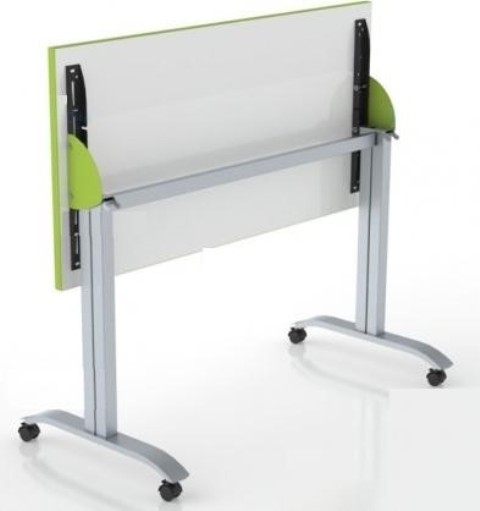 Размер столешницы 1600х700 мм, материал ЛДСП, толщина 16 мм,  цвет – дуб честерфилд темный.Стол должен иметь складной механизм и складываться в вертикальное положение. Все 4 колеса оснащены стопорами для фиксации стола в рабочем положении.